Приложение №4к Порядку предоставления доступа к информации системы высокоточного позиционирования на основе космических систем ГЛОНАСС/GPS Камчатского краяСоглашение о взаимодействии по представлению доступа к информации системы высокоточного позиционирования на основе космических систем ГЛОНАСС/GPS Камчатского краяКраевое государственное автономное учреждение «Информационно-технологический центр Камчатского края», именуемое в дальнейшем «Оператор» в лице директора Шарипова Николая Евгеньевича, действующего на основании Устава с одной стороны, и, ______________________________________________________________, именуемое в дальнейшем «Пользователь», в лице  ___________________________________________________, действующего на основании ___________________________________________, с другой стороны, совместно именуемые «Стороны», заключили настоящее Соглашение о нижеследующем1. Предмет Соглашения1.1. Предметом настоящего Соглашения является обеспечение эффективного взаимодействия между Сторонами по вопросам представления доступа к информации системы высокоточного позиционирования на основе космических систем ГЛОНАСС/GPS Камчатского края (далее – Сеть СВТП) для выполнения целей, задач и функций, возложенных на Стороны законодательными и иными нормативными правовыми актами Российской Федерации и нормативными правовыми актами Камчатского края.1.2. Информация Сети СВТП предоставляется Пользователю посредством обеспечения Оператором доступа к информационным ресурсам Сети СВТП. 1.3. Перечень станций Сети СВТП и схема их расположения указана в Приложении №1 к настоящему Соглашению.1.4. Сеть СВТП работает в автоматическом режиме (on-line) 24 часа в сутки, 7 дней в неделю. 1.5. Геодезические материалы и данные Сети СВТП приняты Управлением Росреестра по Камчатскому краю в федеральный картографо-геодезический фонд. Принципы взаимодействия  2.1. Стороны при осуществлении взаимодействия руководствуются принципами соблюдения законности, равенства Сторон, ответственности за выполнение согласованных решений.	2.2. Стороны обязуются использовать информацию, полученную в рамках настоящего Соглашения, исключительно в служебных целях. Стороны не могут передавать ее третьим лицам, публиковать или каким-либо иным способом делать ее доступной третьим лицам частично или полностью. без письменного согласования со Стороной, предоставившей информацию, за исключением случаев, предусмотренных законодательством Российской Федерации и Камчатского края.	2.3. Каждая из Сторон при заключении и исполнении настоящего Соглашения должна соблюдать рекомендации, правила и требования другой Стороны. Порядок предоставления доступа3.1. Порядок и условия предоставления доступа к информации Сети СВТП определены в Порядке предоставления доступа к информации системы высокоточного позиционирования на основе космических систем ГЛОНАСС/GPS Камчатского края, утвержденном приказом краевого государственного автономного учреждения «Информационно-технологический центр Камчатского края» от 15 марта 2017 года №17-од (далее – Порядок).3.2. Оператор активирует учетную запись Пользователя, необходимую для подключения к Сети СВТП, в течение 5 (пяти) рабочих на основании заявки установленной формы (Приложение №1 к Порядку), оформленной Пользователем, с приложением необходимых копий документов и заключенного соглашения (Приложении №4 к Порядку).	3.3. Оператор предоставляет Пользователю техническую возможность доступа к информация Сети СВТП, для чего на адрес электронной почты Абонента (уполномоченного им лица) направляется регистрационная информация в виде комбинации:	IP адрес, логин и пароль для получения доступа к корректирующим данным измерительной информации.Права и обязанности Сторон4.1. 	Оператор: 4.1.1. Предоставляет Пользователю учетные данные, необходимые для получения информации Сети СВТП, в соответствии с условиями настоящего Соглашения. 4.1.2. Осуществляет консультации представителей Пользователя по вопросам предоставления доступа к информации Сети СВТП и получения данных Сети СВТП по телефону и/или электронной почте. 4.1.3. Предоставляет Пользователю корректирующую информацию для производства измерений в режиме реального времени (RTK) в форматах RTCM3.1, CMR, CMR+, в режиме постобработки (PP) в формате RINEX, за исключением перерывов для проведения ремонтных и плановых профилактических (регламентных) работ. 4.1.4. Ведет учет объема переданной Пользователю информации. 4.1.5. Устраняет неисправности, препятствующие использование Сети СВТП, на основании уведомления Пользователя. 4.1.6. Возобновляет предоставление информации Сети СВТП в возможно короткие сроки. 4.1.7. В случае передачи Пользователем пароля и/или логина третьим лицам, Оператор оставляет за собой право блокировки учетной записи Пользователя. 4.1.8. Хранит конфиденциальность информации Пользователя, полученной от него при регистрации. 4.2. Оператор имеет право:4.2.1. запрашивать от Пользователя подтверждения основания получения доступа к информации Сети СВТП;4.2.2. осуществлять контроль за соблюдением Соглашения Пользователем, предпринимать необходимые меры по предотвращению и устранению выявленных нарушений, проводить постоянный мониторинг и анализ действий Пользователя;4.2.3. информировать Пользователя о выявленных нарушениях обязательств Участника, предусмотренных настоящим Соглашением, с требованием их устранения;4.3. 	Пользователь: 4.3.1. Обязуется использовать собственный логин и пароль только для собственных нужд и не передавать собственный логин и/или пароль третьим лицам. 4.3.2. Обязуется сохранять конфиденциальность информации, доступ к которой был получен по настоящему Соглашению. 4.4. Пользователь имеет право на доступ к информации Сети СВТП в течении всего срока действия настоящего Соглашения. Ответственность5.1. Ответственность за результаты инженерных изысканий и их соответствие нормативно-технической документации (при использовании измерительной и корректирующей информации Сети СВТП) несет Пользователь. 5.2. Для целей Соглашения «непреодолимая сила» означает обстоятельства, предусмотренные пунктом 3 статьи 401 Гражданского кодекса Российской Федерации.5.3. Оператор, Пользователь в случае невозможности исполнения своих обязательств по причине наступления обстоятельств непреодолимой силы, должны предпринять все возможные действия для извещения другой стороны о наступлении таких обстоятельств.Заключительные положения6.1. Настоящее Соглашение заключено на неопределенный срок и вступает в силу с момента его подписания Сторонами.6.2. Настоящее Соглашение составлено в двух экземплярах, имеющих равную юридическую силу, по одному для каждой из Сторон.6.3. Настоящее Соглашение может быть изменено или дополнено при взаимном письменном согласии Сторон. Все изменения и дополнения к настоящему Соглашению оформляются дополнительными соглашениями, подписываемыми Сторонами.6.4. Все изменения и дополнения к настоящему Соглашению оформляются в письменной форме, являются неотъемлемой частью Соглашения с момента их подписания Сторонами. и вступают в силу с даты их подписания уполномоченными представителями Сторон (если иное не оговорено в соответствующем соглашении).6.5. Соглашение может быть расторгнуто по инициативе одной из Сторон в случае отсутствия необходимости доступа к информации Сети СВТП, путем письменного уведомления другой стороны не менее чем за 1 месяц до дня его расторжения. или в случае выявленных фактов неисполнения обязательств, указанных ,путем письменного уведомления другой стороны.6.6. В случае изменения законодательства Российской Федерации и Камчатского края, регулирующего вопросы по предмету настоящего Соглашения, Стороны в приоритетном порядке руководствуются им в своей деятельности, с последующим внесением соответствующих изменений и дополнений в настоящее Соглашение.6.7. К настоящему Соглашению прилагается и является его неотъемлемой частью Приложение №1. Перечень референцных базовых станций Сети СВТП. Схема расположения референцных базовых станций в Сети СВТП.ПОДПИСИ СТОРОН	Оператор: 	                                               Пользователь: ПРИЛОЖЕНИЕ № 1 к Соглашению о взаимодействии по представлению доступа к информации системы высокоточного позиционирования на основе космических систем ГЛОНАСС/GPS Камчатского края№________ от «____» __________2017 г. Перечень референцных базовых станций Сети СВТПСХЕМА расположения референцных базовых станций в Сети СВТП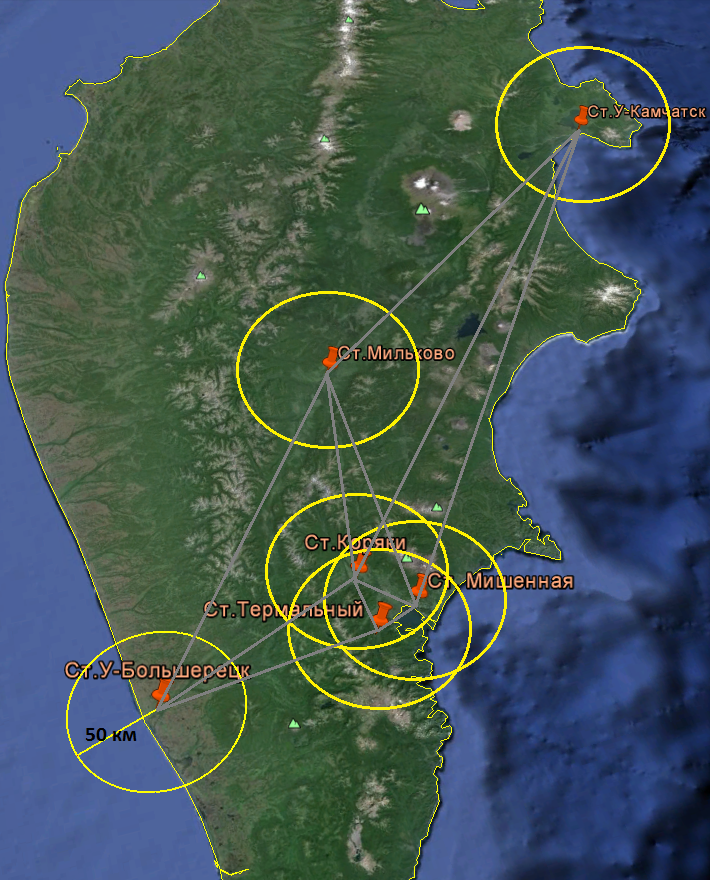 г. Петропавловск-Камчатский«___» ____________ 20__ г.КГАУ «Информационно-технологический центр Камчатского края» Адрес: . Петропавловск-Камчатский, ул. Арсеньева д.23Тел/факс 8 (415 2) 22 88 34/22 88 46\Директор Учреждения_______________________/Н.Е. Шарипов /	М.П.________________/              		     /	М.П.№ п/пАдрес установкиИмя станцииМодель станции1г. П-Камчатский, ул.Арсеньева, 23ArsenevaФАЗА+ (аналог Trimble NetR9)2с. Коряки, пер.Связи, 2ShkolniyФАЗА+ (аналог Trimble NetR9)3п. Термальный, ул.Ленина, 1аKulturniyФАЗА+ (аналог Trimble NetR9)4с. Мильково, ул.Советская, 43VegliviyФАЗА+ (аналог Trimble NetR9)5с. Усть-Большерецк, ул.Октябрьская, 10MuseiФАЗА+ (аналог Trimble NetR9)6п. Усть-Камчатск, ул.60лет Октября, 24PogodniyФАЗА+ (аналог Trimble NetR9)